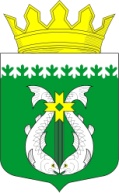 РОССИЙСКАЯ ФЕДЕРАЦИЯ РЕСПУБЛИКА КАРЕЛИЯСОВЕТ СУОЯРВСКОГО МУНИЦИПАЛЬНОГО ОКРУГАXXIV сессия                                                                                               I созыв Р Е Ш Е Н И Е27.06.2024                                                                                                   №  274Об утверждении Положения о порядке сообщения лицами, замещающими муниципальные должности в органах местного самоуправления Суоярвского муниципального округа о получении подарка в связи с протокольными мероприятиями, служебными командировками и другими официальными мероприятиями, участие в которых связано с исполнением ими должностных обязанностей (осуществлением полномочий), сдачи и оценки подарка, реализации (выкупа) и зачисления средств, вырученных от его реализацииВ целях реализации Постановления Правительства Российской Федерации от 09 января 2014 года № 10 «О порядке сообщения отдельными категориями лиц о получении подарка в связи с протокольными мероприятиями, служебными командировками и другими официальными мероприятиями, участие в которых связано с исполнением ими служебных (должностных) обязанностей, сдачи и оценки подарка, реализации (выкупа) и зачисления средств, вырученных от его реализации» Совет Суоярвского муниципального округа Р Е Ш И Л:Утвердить «Положение о порядке сообщения лицами, замещающими муниципальные должности в органах местного самоуправления Суоярвского муниципального округа о получении подарка в связи с протокольными мероприятиями, служебными командировками и другими официальными мероприятиями, участие в которых связано с исполнением ими служебных (должностных) обязанностей, сдачи и оценки подарка, реализации (выкупа) и зачисления средств, вырученных от его реализации» (приложение к решению).Разместить настоящее решение в районной газете «Суоярвский вестник» и на официальном сайте Суоярвского муниципального округа в информационно-телекоммуникационной сети «Интернет».Настоящее решение вступает в силу с момента его принятия.Председатель Совета Суоярвскогомуниципального округа                                                                    Н.В. Васенина Глава Суоярвского муниципального округа                                   Р.В. Петров Приложение к решению Совета Суоярвского муниципального округа от 27.06.2024 № 274ПОЛОЖЕНИЕо порядке сообщения лицами, замещающими муниципальные должности в органах местного самоуправления Суоярвского муниципального округа о получении подарка в связи с протокольными мероприятиями, служебными командировками и другими официальными мероприятиями, участие в которых связано с исполнением ими должностных обязанностей (осуществлением полномочий), сдачи и оценки подарка, реализации (выкупа) и зачисления средств, вырученных от его реализацииНастоящее Положение определяет порядок сообщения лицами, замещающими муниципальные должности в органах местного самоуправления Суоярвского муниципального округа (далее - лица, замещающие муниципальные должности) о получении подарка в связи с протокольными мероприятиями, служебными командировками и другими официальными мероприятиями, участие в которых связано с исполнением ими служебных обязанностей (осуществлением полномочий), сдачи и оценки подарка, реализации (выкупа) и зачисления средств, вырученных от его реализации.Для целей настоящего Положения используются понятия, определенные пунктом 2 Типового положения о сообщении отдельными категориями лиц о получении подарка в связи с протокольными мероприятиями, служебными командировками и другими официальными мероприятиями, участие в которых связано с исполнением ими служебных (должностных) обязанностей, сдачи и оценки подарка, реализации (выкупа) и зачисления средств, вырученных от его реализации, утвержденного постановлением Правительства Российской Федерации от 09 января 2014 года № 10.Лица, замещающие муниципальные должности не вправе получать подарки от физических (юридических) лиц в связи с их должностным положением или исполнением ими служебных обязанностей (осуществлением полномочий), за исключением подарков, полученных в связи с протокольными мероприятиями,	служебными	командировками и другими	официальными мероприятиями, участие в которых связано с исполнением ими служебных обязанностей (осуществлением полномочий).Лица, замещающие муниципальные должности обязаны уведомлять обо всех случаях получения подарка в связи с протокольными мероприятиями, служебными командировками и другими официальными мероприятиями, участие в которых связано с исполнением	ими служебных обязанностей (осуществлением полномочий), в соответствии с настоящим порядком.Уведомление о получении подарка в связи с протокольными мероприятиями, служебными командировками и другими официальными мероприятиями, участие в которых связано с исполнением служебных обязанностей (осуществлением полномочий) (далее - уведомление), составленное согласно приложению к настоящему положению, представляется не позднее 3 рабочих дней со дня получения подарка в управление делами администрации Суоярвского муниципального округа. К уведомлению прилагаются документы (при их наличии), подтверждающие стоимость подарка (кассовый чек, товарный чек, иной документ об оплате (приобретении) подарка).В случае если подарок получен во время служебной командировки, уведомление представляется не позднее 3 рабочих дней со дня возвращения лица, получившего подарок, из служебной командировки.При невозможности подачи уведомления в сроки, указанные в абзацах первом и втором настоящего пункта, по причине, не зависящей от лица, замещающего    муниципальную должность оно представляется не позднее следующего дня после ее устранения.Уведомление составляется в 2 экземплярах, один из которых возвращается лицу, представившему уведомление, с отметкой о регистрации, другой экземпляр направляется в Комиссию по соблюдению требований к служебному поведению и урегулированию конфликта интересов в отношении лиц, замещающих муниципальные должности в Суоярвском муниципальном округе (далее – комиссия).Подарок, стоимость которого подтверждается документами и превышает 3 тысячи рублей либо стоимость которого неизвестна, сдается в управление делами администрации Суоярвского муниципального округа на хранение по акту приема- передачи не позднее 5 рабочих дней со дня регистрации уведомления в соответствующем журнале регистрации.Подарок, полученный лицом, замещающим муниципальную должность независимо от его стоимости, подлежит передаче на хранение в порядке, предусмотренном пунктом 7 настоящего положения.До передачи подарка по акту приема-передачи ответственность в соответствии с законодательством Российской Федерации за утрату или повреждение подарка несет лицо, получившее подарок.В целях принятия к бухгалтерскому учету подарка в порядке, установленном законодательством Российской Федерации, определение его стоимости проводится на основе рыночной цены, действующей на дату принятия к учету подарка, или цены на аналогичную материальную ценность в сопоставимых условиях с привлечением при необходимости комиссии. Сведения о рыночной цене подтверждаются документально, а при невозможности документального подтверждения - экспертным путем. Подарок возвращается сдавшему его лицу по акту приема-передачи в случае, если его стоимость не превышает 3 тыс. рублей.Администрация обеспечивает включение в установленном порядке принятого к бухгалтерскому учету подарка, стоимость которого превышает 3 тыс. рублей, в реестр муниципальной собственности Суоярвского муниципального округа.Лица, замещающие муниципальную должность, сдавшее подарок, могут его выкупить, направив на имя главы Суоярвского муниципального округа соответствующее заявление не позднее двух месяцев со дня сдачи подарка.Управление делами администрации Суоярвского муниципального округа в течение 3 месяцев со дня поступления заявления, указанного в пункте 12 настоящего Положения, организует оценку стоимости подарка для реализации (выкупа) и уведомляет в письменной форме лицо, подавшее заявление, о результатах оценки, после чего в течение месяца заявитель выкупает подарок по установленной в результате оценки стоимости или отказывается от выкупа.13(1). В случае если в отношении подарка, изготовленного из драгоценных металлов и (или) драгоценных камней, не поступило от лица, замещающего муниципальную должность заявление, указанное в пункте 12 настоящего Положения, либо в случае отказа указанных лиц от выкупа такого подарка подарок, изготовленный из драгоценных металлов и (или) драгоценных камней, подлежит передаче администрацией Суоярвского муниципального округа в федеральное казенное учреждение "Государственное учреждение по формированию Государственного фонда драгоценных металлов и драгоценных камней Российской Федерации, хранению, отпуску и использованию драгоценных металлов и драгоценных камней (Гохран России) при Министерстве финансов Российской Федерации" для зачисления в Государственный фонд драгоценных металлов и драгоценных камней Российской Федерации.Подарок, в отношении которого не поступило заявление, указанное в пункте 12 настоящего Положения, может использоваться администрацией с учетом заключения комиссии о целесообразности использования подарка для обеспечения деятельности органов местного самоуправления Суоярвского муниципального округа.В случае нецелесообразности использования подарка глава Суоярвского муниципального округа принимает решение о реализации подарка и проведении оценки его стоимости для реализации (выкупа), осуществляемой посредством проведения торгов в порядке, предусмотренном законодательством Российской Федерации.Оценка стоимости подарка для реализации (выкупа), предусмотренная пунктами 13 и 15 настоящего Порядка, осуществляется субъектами оценочной деятельности в соответствии с законодательством Российской Федерации об оценочной деятельности.В случае если подарок не выкуплен или не реализован, главой Суоярвского муниципального округа принимается решение о повторной реализации подарка, либо о его безвозмездной передаче на баланс благотворительной организации, либо о его уничтожении в соответствии с законодательством Российской Федерации.Средства, вырученные от реализации (выкупа) подарка, зачисляются в доход бюджета муниципального образования Суоярвский муниципальный округ в порядке, установленном бюджетным законодательством Российской ФедерацииПРИЛОЖЕНИЕк Положению о порядку сообщения лицами, замещающими муниципальные должности в органах местного самоуправления Суоярвского муниципального округа о получении подарка в связи с протокольными мероприятиями, служебными командировками и другими официальными мероприятиями, участие в которых связано с исполнением ими служебных обязанностей (осуществлением полномочий), сдачи и оценки подарка, реализации (выкупа) и зачисления средств, вырученных от его реализацииВ администрацию Суоярвского муниципального округаот	(фамилия, имя, отчество)(занимая должность)         Уведомление о получении подарка от "__" ________ 20__ г.    Извещаю о получении ___________________________________________________                                                                                (дата получения)подарка(ов) на ____________________________________________________________(наименование документа)Приложение: ______________________________________________ на _____ листах.                                             (наименование документа)Лицо, представившееуведомление	" "	20 г.(подпись) (расшифровка подписи)Лицо, принявшееуведомление	" "	20 г.(подпись) (расшифровка подписи)Регистрационный номер в журнале регистрации уведомлений	"	"	20 г.<*> Заполняется при наличии документов, подтверждающих стоимость подарка.НаименованиеподаркаХарактеристика подарка, его описаниеКоличествопредметовСтоимость в рублях <*>1.2.3.Итого